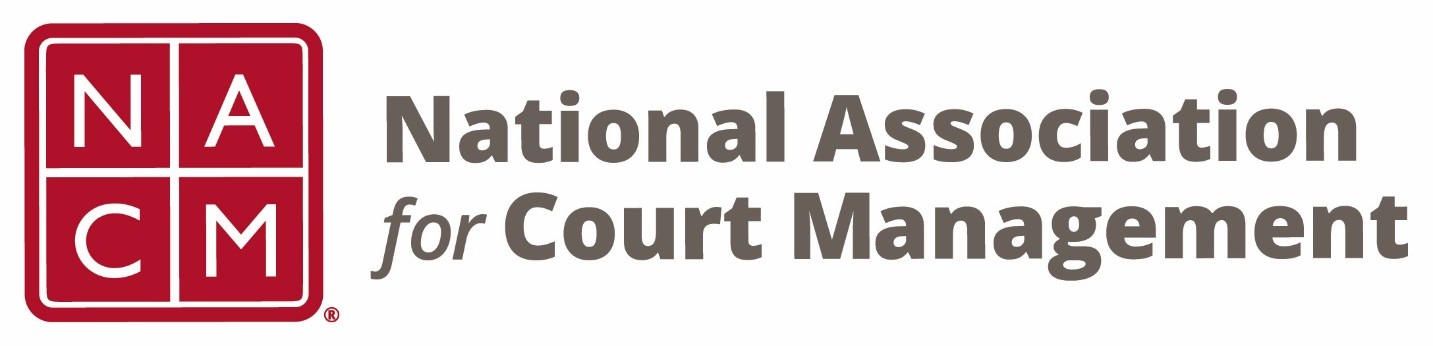 NACM 32nd President2016-2017Scott Griffith Board AccomplishmentsNACM President represented the Association on the CCJ/COSCA National Task Force on Fines, Fees, and Bail Practices. Two successful webinars were conducted on Emergency Preparedness and LGBTQ.A Domestic Violence Guide for Courts was prepared and released. A Joint Conference was conducted with the International Association for Court Administration (IACA). NACM President served on American University’s Right to Counsel Initiative. Several Conference sessions grew out of this effort. Renewed efforts to formalize NACM’s relationship with partner organizations, particularly NCJFCJ – National Council of Juvenile and Family Court Judges.Decision made to roll out at least one CORE® Competency at each Conference.Developed processes for the drafting of resolutions and for routine review of the Strategic Plan. Membership Brochure, Application and Audit processes all approved.Updated NACM/NCSC Master Services Agreement.